张毅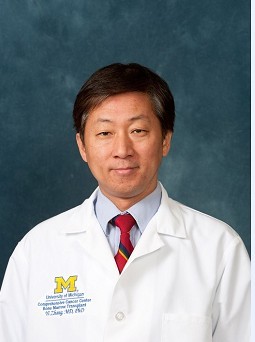 1998年        毕业于日本东京大学,获博士学位。1998-2003年   博士后, University of Pennsylvania2003-2007年   研究助理教授,University of Pennsylvania2007年-       助理教授,创建独立的免疫学研究室                 University of Michigan曾任苏州大学微生物和免疫学助教授、副教授（1989－2000)，苏州市第二人民医院儿科医师和团总支书记 (1983-1986，苏州市青年联合会委员（1984-1994），并曾获国务院特殊津贴科学家和江苏优秀青年教师奖。现兼任复旦大学中山医院客座教授。免疫反应是人体抗感染和抗肿瘤的最基本作用之一。张毅教授所带领的科研团队，长期从事炎症免疫学和肿瘤免疫学的研究，并于近期发现了一组新型的表观遗传学调控分子，这些分子在调节免疫细胞反应中有极其重要的作用。现已建立了调控表观遗传学分子的遗传学及药理学方法。动物实验研究证明这些新方法可用于治疗各种炎症性疾病，如抑制移植免疫排斥反应,和慢性自身免疫炎症疾病等。另外，团队建立了可产生长效抗肿瘤免疫细胞的方法及培养试剂。相关技术已获美国专利（专利号:PCT/US2010/039417)。该技术专利可用于建立肿瘤免疫治疗的新方法。近五年代表性论文：1.He S, Xie F, Li YN, Tong Q, Mochizuki K, Lapinski PE, Mani RE, Reddy R, Izumi Mochizuki I, Chinnaiyan AM, Mineishi S, King PD, and Zhang Y. The histone methyltransferase Ezh2 is a crucial epigenetic regulator of allogeneic T cell responses mediating graft-versus-host disease. Blood, 2013. 通讯作者，SCI收录 (IF=9.06)2. He S, Xie F, Li YN, Tong Q, Mochizuki K, Lapinski PE, Mani RE, Reddy R, Izumi Mochizuki I, Chinnaiyan AM, Mineishi S, King PD, and Zhang Y. Histone methyltransferase and histone methylation in inflammatory T cell responses. Immunotherapy, 2013. 通讯作者，SCI收录 (IF=2.93)3. Mochizuki K, Xie F, He S, Tong Q, Liu Y, Guo YJ, Kato K, Yagita H, Mineishi S, and Zhang Y*. Delta-like Ligand 4 Identifies a Previously Uncharacterized Population of Inflammatory Dendritic Cells That Plays Important Roles in Eliciting Allogeneic T-cell Responses in Mice. Journal of Immunology, 2012(190): 3772-82. 通讯作者，SCI收录 (IF=5.52)4. Singh L, Brennan TA, Kim JH, Egan KP, McMillan EA, Chen Q, Hankenson KD, Zhang Y. Long-Term Functional Engraftment of Mesenchymal Progenitor Cells in a Mouse Model of Accelerated Aging. Stem Cells, 2012(31): 607-11. 通讯作者，SCI收录 (IF=4.67)5. Wong G, Richardson JS, Pillet S, Patel A, Qiu X, Alimonti J, Hogan J, Zhang Y, Takada A, Feldmann H, Kobinger GP. Immune Parameters Correlating with 1 Protection against Ebola Virus Infection in Rodents and Nonhuman Primates. Science Translational Medicine, 2012(4): 146-58. 第八作者，SCI收录 (IF=10.757)6. He S, Wang J, Kato K, Varambally S, Xie F, Kuick R, Mineishi S, Liu Y, Nieves E, Mani R, Chinnaiyan AM, Marquez VE and Zhang Y*. Inhibition of histone methylation arrests ongoing graft-versus-host disease in mice by selectively inducing apoptosis of alloreactive effector T cells. Blood, 2012(116): 1274-8. 通讯作者，SCI收录 (IF=9.06)7. Mochizuki K, He S, and Zhang Y*. Notch and Inflammatory T Cell Response: New Developments and Challenges. Immunotherapy, 2011(11): 1353-66. SCI收录 (IF=2.393).8. He S, Kato K, Jiang J, Wahl DR, Mineishi S, Fisher EM, Murasko DM, Glick GD and Zhang Y*. Characterization of the metabolic phenotype of rapamycin-resistant CD8+ T cells with augmented ability to generate long-lasting memory cells. PLoS ONE, 2011(6): 1371. 通讯作者，SCI收录 (IF=3.73)9. Zhang Y, Sandy AR, Wang J, Shan GT, Radojcic V, Tran I, Friedman A, Kato K, He S, Cui S, Hexner E, Frank D, Emerson SG, Pear WS, Maillard I. Kato K, Cui S, Kuick R, Mineishi S, Notch signaling is a critical regulator of allogeneic CD4+ T cell responses mediating graft-versus-host disease. Blood, 2011(117): 299. 第一作者，SCI收录 (IF=9.06)10. Hexner E, Ferrara JLM, Emerson SG, Zhang Y*. Identification of stem cell transcriptional programs normally expressed in embryonic and neural stem cells in alloreactive CD8+ T cells mediating graft-versus-host disease. Biology of Bone Marrow Transplantation , 2010(16): 751-71. 通讯作者，SCI收录 (IF=3.94)